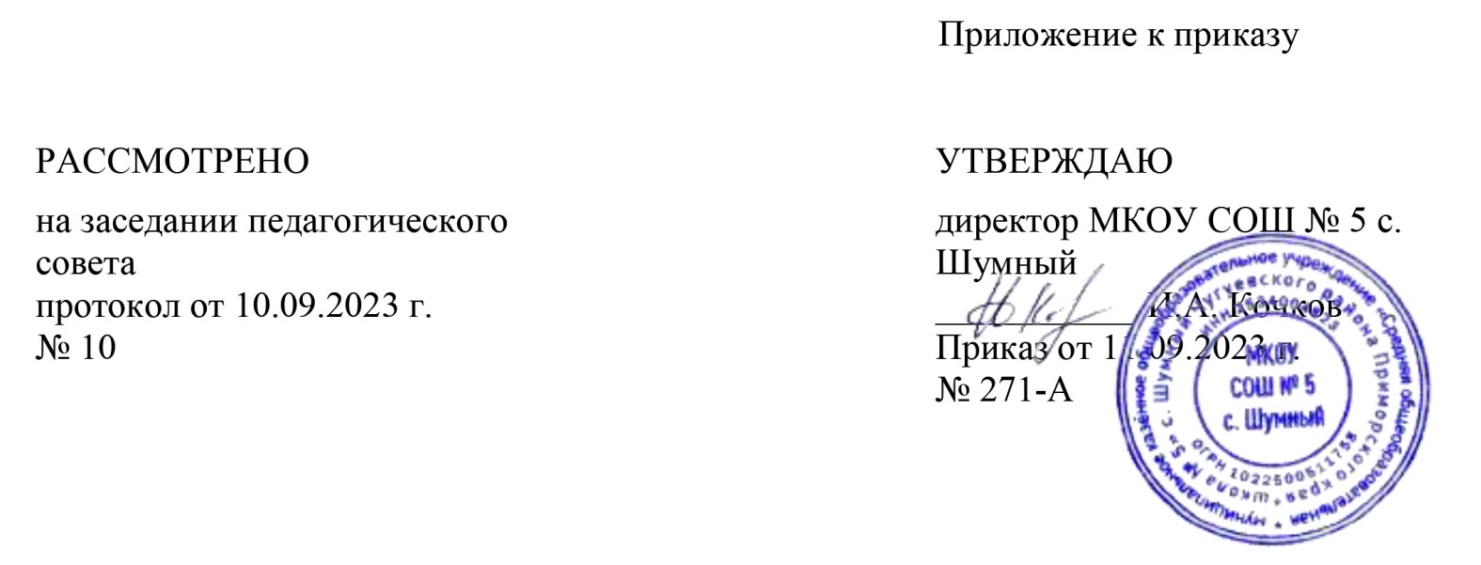 Рабочая программавнеурочной деятельности«Функциональная грамотность»для 2 класса на 2023-2024 учебный годСоставитель: Акневская Ангелина Анатольевнаучитель начальных классовШумный 20231. ПОЯСНИТЕЛЬНАЯ ЗАПИСКАРабочая программа внеурочной деятельности по основам функциональной грамотности  для 2  класса «Читаем, считаем, наблюдаем» разработана в соответствии с требованиями Федерального государственного образовательного стандарта начального общего образования (Приказ Министерства просвещения РФ от 06.10.2009 №373). Формирование функционально грамотных людей – одна из важнейших задач современной школы. Сущность функциональной грамотности состоит в способности личности самостоятельно осуществлять учебную деятельность и применять приобретенные знания, умения и навыки для решения жизненных задач в различных сферах человеческой деятельности, общения и социальных отношений. В начальной школе закладываются основы формирования грамотного читателя. Грамотный читатель - это человек, у которого есть стойкая привычка к чтению, сформирована душевная и духовная потребность в нём как средстве познания мира и самопознания. Это человек владеющий техникой чтения, приемами понимания прочитанного, знающий книги и  и умеющий их самостоятельно выбирать. Лишь функционально грамотная личность способна использовать все постоянно приобретаемые в течение жизни знания, умения, навыки для решения максимально широкого диапозона жизненных задач в различных сферах человеческой деятельности, общения и социальных отношений, максимально быстро адаптироваться в конкретной культурной среде. В качестве основных составляющих функциональной грамотности выделяют: математическую грамотность, читательскую грамотность, естественно - научную грамотность, финансовую грамотность. Возраст детей, участвующих в реализации данной программы внеурочной деятельности 7 - 10 лет.Сроки реализации программы внеурочной деятельности – 1 год.Объём часов, отпущенных на занятия:2 класс- 34 часа,Продолжительность одного занятия 40 минут.Цель программы: формирование знаний и умений, необходимых для полноценного функционирования человека в современном обществе.Целью изучения блока «Читательская грамотность» является развитие способности учащихся к осмыслению письменных текстов и рефлексией на них, использования их содержания для достижения собственных целей, развития знаний и возможностей для активного участия в жизни общества.  Целью изучения блока «Математическая грамотность» является формирование у обучающихся способности определять и понимать роль математики в мире, использовать математику так, чтобы удовлетворять в настоящем и будущем потребности, присущие созидательному, заинтересованному и мыслящему гражданину.           Целью изучения блока «Финансовая грамотность»  является развитие экономического образа мышления; воспитание ответственности и нравственного поведения в области экономических отношений в семье; формирование опыта применения полученных знаний и умений для решения элементарных вопросов в области экономики семьи.         Целью изучения блока «Естественно-научная грамотность» является формирование у обучающихся способности использовать естественно-научные знания для выделения в реальных ситуациях проблем, которые могут быть исследованы и решены с помощью научных методов, для получения выводов, основанных на наблюдениях и экспериментах.   Для достижения этой цели предполагается решение следующих задач:формировать умение читать тексты с использованием трёх этапов работы с текстом;совершенствовать культуру чтения, интерес и мотивацию к чтению книг;учить находить и извлекать информацию из различных текстов;учить применять извлеченную из текста информацию для решения разного рода проблем;развивать у детей способность самостоятельного мышления в процессе обсуждения прочитанного;обеспечить усвоение ряда понятий технологии: «прогнозирование», «диалог с автором», «комментированное чтение» и др.;воспитывать в детях любовь к добру, к благородным, бескорыстным поступкам, к природе, науке и искусству;учить детей уважать всякий честный труд, талант, гений;поселить в детях сознание солидарности каждого отдельного человека с родиной, человечеством и желание быть им полезным.Формы и методы работыФормами организации занятий по программе внеурочной деятельности являются: литературные игры, литературные гостиные, КВНы, конкурсы-кроссворды, библиотечные уроки, путешествия по страницам книг, решение проектных задач, экскурсии проекты, опыты, олимпиады, практические работы,  ребусы и т.д.        На занятиях предполагается практическая работа с разными типами книг, детскими периодическими и электронными изданиями, проведение опытов, практических работ по математике, окружающему миру. Предусмотрено широкое использование различных демонстрационных материалов: портретов писателей, поэтов; репродукций картин в соответствии с содержанием программы; художественных фотографий в соответствии с содержанием программы; иллюстраций к литературным произведениям; опыты по естествознанию.        Для реализации программы используются современные образовательные технологии деятельностного подхода: исследовательская и проектная, технологии развития критического мышления, технология создания учебных ситуаций. Согласно стратегии новых федеральных стандартов необходимо учить детей работать в сотрудничестве: предполагаются работы в парах, в группах, а также индивидуальное исполнение.Планируемые результаты освоения предметаПрограмма обеспечивает достижение следующих личностных, метапредметных результатов.Личностными результатами изучения курса является  формирование следующих умений:оценивать свою вежливость;определять степень вежливости при общении людей (вежливо – невежливо – грубо);осознавать важность соблюдения правил речевого этикета для успешного общения, установления добрых, уважительных взаимоотношений;осознавать свою ответственность за произнесённое или написанное слово;понимать необходимость добрых дел, подтверждающих добрые слова.Метапредметными результатами изучения курса является формирование следующих универсальных учебных действий:определять степень успешности выполнения своей работы и работы всех, исходя из имеющихся критериев;критически осмысливать свой опыт общения, выявлять причины удач и неудач при взаимодействии;осознавать разнообразие текстов (жанров), продуцируемых людьми для решения коммуникативных задач;учиться подчинять своё высказывание задаче взаимодействия;анализировать информацию, представленную в разных формах (текст, таблица, схема, иллюстрация и др.), извлекать необходимые для решения коммуникативных задач сведения;перерабатывать информацию: осуществлять подробный, краткий и выборочный пересказ текста;осуществлять информационную переработку научно-учебного текста: составлять его план;анализировать структуру рассуждения, выявлять уместность приводимых аргументов, правомерность выводов;аргументировать свою точку зрения, используя в качестве доказательства правила, цитаты;продуцировать рассуждение, соблюдая его структуру: тезис, аргументы, вывод;знать основные приёмы подготовки устного выступления – учитывать компоненты речевой ситуации, записывать ключевые слова, план; представлять рисунок, схему;репетировать выступление и т.д.;пользоваться приёмами подготовки устного выступления, выступать с графическим (возможно, аудио- , видео-) сопровождением;в предложенных коммуникативных ситуациях, опираясь на изученные правила общения, выбирать уместные, эффективные речевые средства.Предметными результатами изучения курса является формирование следующих умений:отличать подготовленную и неподготовленную речь;знать особенности неподготовленной речи;осознавать важность соблюдения норм (орфоэпических, лексических, грамматических) для успешного общения;знать особенности этикетных жанров комплимента, поздравления;реализовывать жанры комплимента, поздравления с учётом коммуникативной ситуации;знать основные приёмы подготовки устного выступления – учитывать компоненты речевой ситуации, записывать ключевые слова, план; представлять рисунок, схему; репетировать выступление и т.д.;пользоваться приёмами подготовки устного выступления, выступать с графическим (возможно, аудио-, видео-) сопровождением;в предложенных коммуникативных ситуациях, опираясь на изученные правила общения, выбирать уместные, эффективные речевые средства.Обучающиеся, овладевшие читательской грамотностью, способны: сформировать основы грамотного читателя, иметь стойкую привычку к чтению, поддерживать душевную и духовную потребность в чтении как средстве познания мира и самопознания, владеть техникой чтения, приёмами понимания прочитанного, знать книги и уметь их самостоятельно выбирать, максимально быстро адаптироваться в конкретной культурной среде.Обучающиеся, овладевшие естественно - научной грамотностью, способны: использовать естественно -научные знания, выявлять проблемы, делать обоснованные выводы, необходимые для понимания окружающего мира и тех изменений, которые вносит в него деятельность человека, и для принятия соответствующих решений; строить развернутые высказывания; устанавливать надежность информации; сотрудничать.Обучающиеся, овладевшие математической грамотностью, способны: распознавать проблемы, которые возникают в окружающей действительности и могут быть решены средствами математики; формулировать эти проблемы на языке математики; решать проблемы, используя математические факты и методы; анализировать использованные методы решения; интерпретировать полученные результаты с учетом поставленной проблемы; формулировать и записывать результаты решения.Обучающиеся, овладевшие финансовой грамотностью, способны: понимать и правильно использовать экономические термины; иметь представление о банковских картах; уметь правильно обращаться с деньгами; иметь представление о различных банковских услугах;уметь проводить элементарных финансовых расчётов.2. СОДЕРЖАНИЕ ТЕМ УЧЕБНОГО ПРЕДМЕТА2классЧитательская грамотность: понятия «художественный» и «научно-познавательный»; жанровое сходство и различия художественных и научно-познавательных текстов; составление характеристики героев прочитанных произведений; деление текстов на части, составление плана; ответы по содержанию прочитанных произведений, эмоциональная и личностная оценка прочитанного;Математическая грамотность: нахождение значений математических выражений в пределах 100, составление числовых выражений и нахождение их значений. Состав чисел первого и второго десятка, задание на нахождение суммы; задачи на нахождение части числа, задачи на увеличение и уменьшение числа на несколько единиц, чтение и заполнение таблиц, столбчатых диаграмм, календарь, логические задачи, ложные и истинные высказывания, построение геометрических фигур, нахождение длины ломаной, диаметр окружности, периметр треугольника.Финансовая грамотность:  деньги, аверс и реверс монеты, кредиты, вклады, банковская карта, правила безопасного использования банковских карт, фальшивые и повреждённые деньги, средства защиты российских банкнот, валюта.Естественно - научная грамотность: наблюдения и простейшие эксперименты с яблоком, овощами, мёдом, лесной землей, песком, глиной. Состав почвы, перегной. Состав и свойства древесины. Названия овощей, выделение среди овощей корнеплодов. Названия частей растений, виды корней, свойства корней. Представление о позвоночных животных.Тематическое планирование 2 классСПИСОК ИСПОЛЬЗУЕМОЙ ЛИТЕРАТУРЫ 1. Функциональная грамотность. 1 класс. Программа внеурочной деятельности / М.В. Буряк, С.А. Шейкина. – М.: Планета, 2022. – 88 с. – (Учение с увлечением).2. Функциональная грамотность. 2 класс. Программа внеурочной деятельности / М.В. Буряк, С.А. Шейкина. – М.: Планета, 2022. – 88 с. – (Учение с увлечением).3. Функциональная грамотность. 3 класс. Программа внеурочной деятельности / М.В. Буряк, С.А. Шейкина. – М.: Планета, 2022. – 88 с. – (Учение с увлечением).4. Функциональная грамотность.  4 класс. Программа внеурочной деятельности / М.В. Буряк, С.А. Шейкина. – М.: Планета, 2022. – 88 с. – (Учение с увлечением).5. Перечень используемых электронных (цифровых) образовательных ресурсов:https://fg http://skiv.inshttp://skiv.instrao.ruhttp://skiv.instrao.ru/bank-zadaniy/chitatelskaya-gramotnhttp://skiv.instraohttps://mcoip.ru/blog/2022/09/05/programma-funkczionalnaya-gramotnost/https://mirn.yartel.ru/rabochie_programmy_1_4/ЭП/Функциональная%20грамотность%202-4%20класс%20ЭП.pdfhttps://sckola-prokina.edu-penza.ru/Рабочая%20программа%20курса%20внеурочной%20деятельности%20Функциональная%20грамотность%201-4%20классы.pdf№ТемаПредметизученияФормируемые умения1Михаил Пришвин.Беличья памятьРазличия научно познавательного и художественного текстов.Определять жанр, тему, героев произведения;объяснять значения выражений, встретившихся в тексте;озаглавливать прочитанный текст;находить необходимую информацию в прочитанном тексте;задавать вопросы по содержанию прочитанного и отвечать на них;давать характеристику герою произведения;различать научно-познавательный текст и художественный; находить их сходство и различия.2Про беличьи запасыСложение одинаковых слагаемых, решение задач.Работать с таблицами: интерпретировать и дополнять данные;выполнять сложение и сравнение чисел в пределах 100;объяснять графические модели при решении задач;анализировать представленные данные, устанавливать закономерности;3Беличьи деньгиБумажные и металлические деньги, рубль, копейка.Объяснять значение понятий «покупка», «продажа», «сделка», «деньги»;понимать, откуда возникло название российских денег «рубль» и «копейка»;находить у монеты аверс и реверс;выполнять логические операции: анализ, синтез и сравнение;готовить небольшое сообщение на заданную тему.4Про белочку и погодуНаблюдения за погодой.Объяснять, что такое «погода», «хорошая и плохая погода», «облачность»;объяснять, что такое «оттепель», «наст»;работать с таблицами наблюдений за погодой;высказывать предположения и гипотезы о причинах наблюдаемых явлений;работать в парах.5И. Соколов- Микитов.В берлогеСодержание рассказа. Отличия художественного, научно познавательного и газетного стилей.Определять жанр, тему, героев произведения;объяснять значения выражений, встретившихся в тексте;отвечать на вопросы по содержанию текста цитатами из него;составлять вопросы по содержанию текста дляготовых ответов;определять отрывок, к которому подобрана иллюстрация;разгадывать ребусы;устанавливать логические связи.6Медвежье потомствоСтолбчатая диаграмма, таблицы, логические задачи.Анализировать данные столбчатой диаграммы, представленные в явном и неявном виде;дополнять недостающие на диаграмме данные;отвечать на вопросы, ответы на которые спрятаны на диаграмме;анализировать данные таблицы, устанавливая их истинность и ложность;выполнять вычисления на увеличение и уменьшение числа на несколько единиц;решать логические задачи на практическое деление;находить периметр треугольника;строить связное речевое устное или письменное высказывание в соответствии с учебной задачей.7Повреждённые и фальшивые деньгиНаличные деньги, средства защиты бумажных денег, повреждённые деньги.Объяснять на доступном для второклассника уровне, что такое фальшивые и поврежденные деньги;знать правила использования поврежденных денег;находить и показывать средства защиты на рос-сийских банкнотах;находить необходимую информацию в тексте;отвечать на вопросы на основе полученной информации.8Лесные сладкоежкиМедонос, настоящий и искусственный мёдПроводить несложные опыты с мёдом;определять последовательность действий при проведении опытов;делать выводы по результатам опытов;различать свойства настоящего и поддельного, искусственного мёда;анализировать данные таблицы;строить логические рассуждения и оформлять их в устной и письменной речи;иметь представление о лечебных свойствах мёда.9Лев Толстой. ЗайцыСодержание рассказа. Сравнение научно познавательного и художественного текстов.Заполнять кластер на основе полученных сведений из текста;определение лексического значения слова;находить необходимую информацию в тексте;определять объект на рисунке с помощью подсказки;определять последовательность действий, описанных в рассказе;различать художественный и научно- познавательный текст;сравнивать авторский текст и текст из энциклопедии, находить общие сведения;определять по высказываниям информацию, полученную из текста;строить связное речевое устное или письменное высказывание в соответствии с учебной задачей.10Про зайчат и зайчихуЕдиницы измерения времени: сутки, часы. Сложение в пределах 100.Логические задачи. Диаграмма.Определять количество часов в сутках;находить необходимую информацию в тексте и выполнять математические вычисления;подбирать из предложенных чисел суммы чисел, состоящих из двух слагаемых, доказывать правильность выбранных чисел;решать логические задачи по данному условию;составлять элементарную диаграмму.11Банковская картаБанковская карта.Давать характеристику наличным деньгам;рассказывать о дебетовой банковской карте;объяснять, что обозначают надписи на карте;объяснять, как производить покупку в магазине;объяснять, как можно снять деньги в банкомате с помощью карты;рассказывать о кредитной банковской карте.12Про Зайчишку и овощиМорковь, огурец, помидор, свёкла, капуста- Определять по рисункам названия растений и находить среди них овощи;выделять среди овощей корнеплоды;проводить опыт по проращиванию моркови;определять цвет сока овощей опытным путём;сравнивать свойства сырой и варёной моркови.13Николай Сладков. Весёлая играСодержание рассказаОпределять тип и тему текста, называть его персонажей;понимать, что такое «цитата», использовать цитаты в качестве ответов на вопросы по содержанию прочитанного текста;объяснять лексическое значение слов и выражений;устанавливать истинность и ложность утверждений, подтверждая или опровергая их с помощью цитат;составлять на доступном для второклассника языке инструкции/правила, грамотно оформлять их на письме.14Лисьи забавыРешение логических задач с помощью таблицы; столбчатая диаграмма, чертёж.Определять дату по календарю;находить необходимую информацию в тексте и выполнять математические вычисления;записывать краткую запись и решение задач;решать логические задачи с помощью таблицы;анализировать данные, представленные в столбчатой диаграмме, дополнять недостающие в диа-грамме данные;составлять вопросы, ответы на которые можно узнать по данным столбчатой диаграммы;читать простейшие чертежи, выполнять построения на чертеже в соответствии с данными задачи.15Безопасность денег на банковской картеПравила безопасности при использовании банковских карт.Иметь представление об элементах, расположенных на лицевой и оборотных сторонах банковской карты, объяснять их назначение;находить необходимую информацию в тексте задания;формулировать правила безопасности при использовании банковских карт.16Лисьи норыУстройство лисьей норы, свойства лесной земли, песка и глины, состав почвы.Иметь представление об устройстве лисьих нор;проводить простейшие опыты по определению свойств лесной земли, песка и глины, состава почвы;делать выводы по результатам проведенных наблюдений и опытов;понимать и объяснять, от чего зависит плодородие почвы.17Обыкновенные кротыСодержание научнопознавательного текста.Определять тип текста;составлять описание крота на основе прочитанного текста;разгадывать ребусы и соотносить словаассоциации;соединять линиями части предложений и определять их последовательность в тексте;объяснять значение слова;составлять вопросы по предложенным предложениям;находить синонимы к предложенному слову;писать сочинение-рассуждение по заданной теме;определять название раздела, в котором может быть размещён текст.18Про кротаСложение в пределах 100.Логические задачи.Диаграмма.Решать задачи логического характера;решать задачи с использованием данных таблицы;решать задачи на основе данных диаграммы;решать примеры на основе предложенной цепочки примеров;определять цвета геометрических фигур на основе верных высказываний.19Про кредитыКредит. Ипотечный кредит. Автокредит. Кредит наличными.Объяснять, что такое «кредит»;определять виды кредитов;понимать, чем отличаются друг от друга разные виды кредитов;определять сумму переплаты по кредиту;определять, какой кредит наиболее выгоден банкупо срокам его оплаты;- определять, какой кредит наиболее выгоден клиенту банка по срокам его оплаты20Корень - часть растенияКорень. Виды корневых систем. Видоизменённые корни.Называть части цветочных растений;объяснять, для чего растению корень;доказывать, что рост растения начинается с корня;называть виды корневых систем;называть видоизменённые корни.21Эдуард Шим.Тяжкий трудСодержание художественного текста.Определять книгу, в которой можно прочитать предложенный художественный текст;определение лексического значения слова;находить необходимую информацию в тексте;находить в тексте предложение по заданному вопросу;разгадывать ребусы и соотносить полученные ответы со словами;определять главную мысль текста;определять, чему учит текст;строить связное речевое устное или письменное высказывание в соответствии с учебной задачей.22Про ежаРешение выражений, столбчатая и круговая диаграмма,названия месяцев.- Находить значение выражений, соотносить полученные результаты с буквами и читать название насекомого;определять время с помощью скорости и расстояния;определять данные столбчатой диаграммы, находить часть от числа и записывать результаты в таблицу, результаты таблицы переносить в круговую диаграмму;отвечать на вопросы на основе полученных данных;определять последовательность маршрута на основе схемы;записывать слова с помощью кода;называть месяцы, сравнивать количество месяцев.23Про вкладыВклад, вкладчик, срочный вклад, вклад до востребования.Давать определение вклада;называть виды вкладов: срочный вклад, вклад до востребования;объяснять, что такое банковский процент по вкладам;объяснять, как считают банковский процент по вкладам;объяснять, почему банки выплачивают проценты.24Занимательные особенности яблокаЯблоко, свойства яблока.Объяснять, почему яблоко в месте разреза темнеет, а при покрытии разреза соком лимона не темнеет;объяснять, почему яблоко плавает;объяснять, почему яблоко отталкивается от магнита;объяснять, почему неспелое яблоко кислое;находить на срезе яблока рисунок звезды.25Полевой хомякСодержание научно познавательного текста.Определять вид текста;составлять описание хомяка на основе прочитанного текста;дополнять описание хомяка на основе рисунка;придумывать сравнения;составлять вопросы по данным предложениям;отвечать на вопросы на основе полученных сведений;разгадывать ребусы и объяснять значение слова;определять сведения, которые удивили;составлять план при подготовке к сообщению.26Про полевого хомякаРешение выражений, столбчатая и круговая диаграммы, именованные числа, четырёхугольники.Находить значение выражений, соотносить полученные результаты с буквами и читать название животного;строить столбчатую диаграмму на основе имеющихся данных;отвечать на вопросы на основе имеющихся данных;находить путь хомяка на основе заданного условия, доказывать, что путь выбран правильно;записывать именованные числа в порядке возрастания;строить четырёхугольники по заданному условию.27Ловушки для денегДоходы, расходы, прибыль, дефицит, профицит.Определять доходы, расходы и прибыль;отличать желаемые покупки от необходимых;рассуждать, как поступать в различных ситуациях при покупке товара;объяснять, что такое дефицит и профицит;рассуждать, как не тратить напрасно деньги.28Про хомяка и его запасыГорох, свойства прорастания гороха.Называть растения, плоды которых составляют основу питания хомяка;объяснять и доказывать, как влажность и воздух влияют на прорастание семян;объяснять и доказывать, что для роста, особенно в первое время, проростки используют вещества, запасённые в самих семенах;объяснять и доказывать, как влияет наличие света на прорастание семян;объяснять и доказывать, как влияет температура на прорастание семян;объяснять и доказывать, как влияет глубина посева на прорастание семян;определять правильную последовательность прорастания семян гороха.29Про бобровСодержание текста, текст-описание.Определять тип текста, его тему;находить выделенное в тексте словосочетание и объяснять его лексическое значение;находить среди предложенных вариантов вопросы, на которые можно/нельзя найти ответы в прочитанном тексте;задавать вопросы по содержанию прочитанного;сравнивать тексты;определять сведения, которые удивили;составлять речевое высказывание в письменной форме.30Бобры- строителиДиаметр, длина окружности, решение практических задач.Иметь представление о диаметре окружности;анализировать данные таблицы, устанавливая закономерности её заполнения;находить приблизительное значение диаметра окружности, зная длину окружности;заменять умножение сложением одинаковых слагаемых;выбирать нужные для проведения измерений инструменты;работать с чертежом;решать логические задачи.31Такие разные деньгиВалюта, курс для обмена валюты, деньги разных стран.Иметь представление о валюте как национальной денежной единице;находить необходимую информацию в тексте и на иллюстрациях к заданиям;устанавливать принадлежность денежной единицы стране;иметь представление о банковской операции «обмен валюты».32Материал для плотинСтроение древесины дерева, определение возраста дерева.Иметь представление о составе древесиныпроводить простейшие опыты по изучению свойств древесины разных пород деревьев;делать выводы по результатам проведенных наблюдений и опытов;понимать и объяснять, что такое твёрдые и мягкие породы деревьев.33Позвоночные животныеРыбы, птицы, рептилии, амфибии, млекопитающие.Называть группы позвоночных животных;называть признаки пяти групп позвоночных животных;определять название животного по описанию;выбирать признаки земноводного животного;выбирать утверждения, которые описывают при-знаки животного;выбирать вопросы, на которые нельзя найти ответы в тексте;составить описание внешнего вида рыбы с указанием признаков этого животного;рассуждать об открытии, сделанном на занятии.34Встреча друзейНаходить необходимую информацию в тексте задания;понимать, что такое «валюта», «курс рубля», «кредит», «банковский вклад», «процент по вкладу»;анализировать и дополнять недостающие в таблице данные;выполнять письменное и устное сложение чисел в пределах 1000.